Centre For Media StudiesOne Day National Level Student Seminar                 The World As I See It         Contemporary trends in Humanities31 August 2018The Centre for Media Studies had organized a one day national level student seminar on the 31 August 2018. The theme was ‘The world as I see it’. It invited new ideas and views in the fields of Psychology, Political Science, Journalism and English Literature. The chief Guest of the inauguration was Mr. Rajdeep Manwani, a motivational speaker and Professor in Jain College. The event commenced with a motivational speech by The Campus Director Dr. Prabhu Dev who cited various anecdotes to motivate the students. The key note speaker, Mr. Rajdeep Manwani followed suit with his speech, he too inspired the young minds to be determined in the pursuit of their goals. The book of abstracts was released by the dignitaries – Dr. Prabhu Dev – the campus Director, Dr. Rajdeep Manwani – the Chief Guest, Ms. Shilpa Kalyan - HOD of CMS and Ms. Usha Srikanth – the Seminar Convener.This was followed by the commencement of technical sessions with presentations by the participants in various venues.The seminar hosted presenters from different cities and universities like University of Delhi, Manasagangotri, Kuvempu University, Mount Carmel College, St Joseph College, Jyoti Nivas College, Christ University to name a few.The Psychology session was chaired by Dr. Hamsa HOD of Psychology from Mount Carmel College. The presenters discussed various issues related to gender psychology, phobias and other pertinent topics. The resource person shared her valuable inputs and outcomes with the scholarly gathering.The Political Science session was chaired by Ms. PriyashreeAndley, the participants brought forth problems that plague the world at present.  New ideas  were discussed which gave the audience different perspectives of the world.The English literature session was chaired by Dr. Yogananda Rao from Jain University, Sexism, gender bias and Feminism were some of the sub – themes that the students had chosen to present papers on. Each presenter was given a personalized feedback and invaluable advice by the resource personThe Journalism session was chaired by Dr. Bhargavi Hemmige from Mahajanas College, Mysore. This stream witnessed participation from students from different countries and cultures. Media ethics, new – age journalism was discussed which brought in new ideas and diverse views for discussion.Best papers from each stream were awarded during the valedictory. The participants shared their experience during the valedictory and gave a positive feedback on the event. To sum up, the seminar was a grand success.The Seminar had presentations of 46 Research Papers with 57 presenters. A total number of 73 participants attended the Seminar making it a grand success.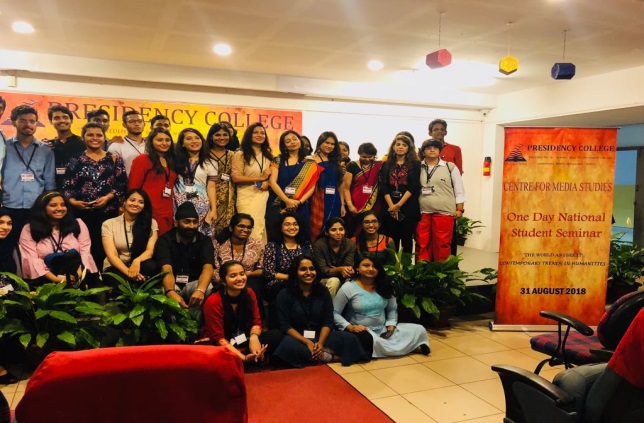 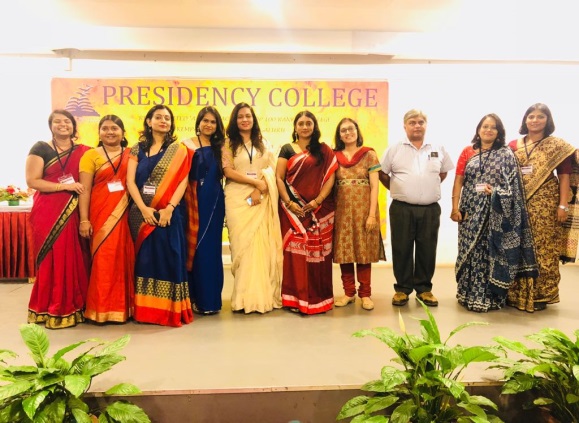 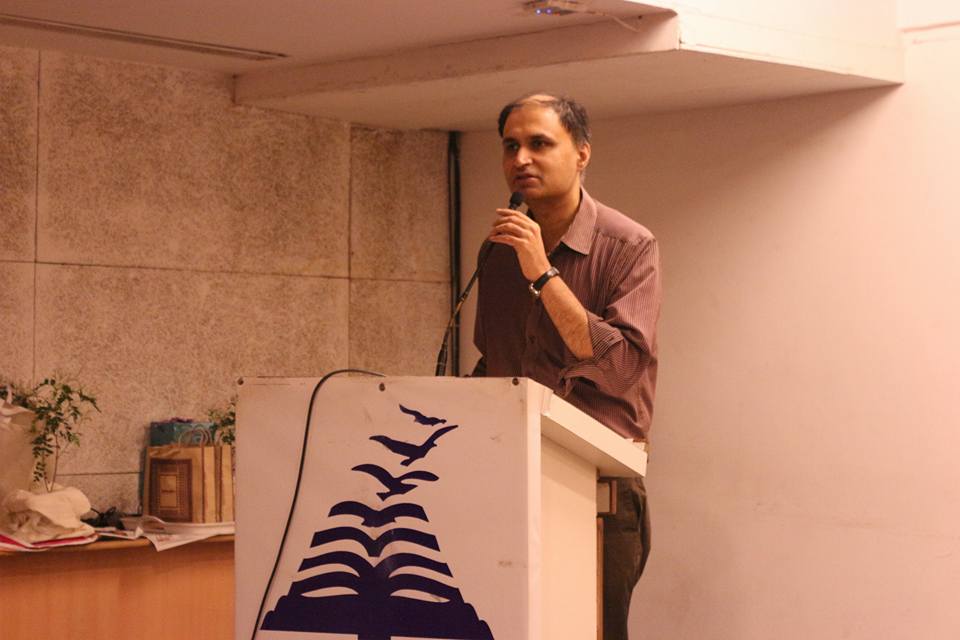 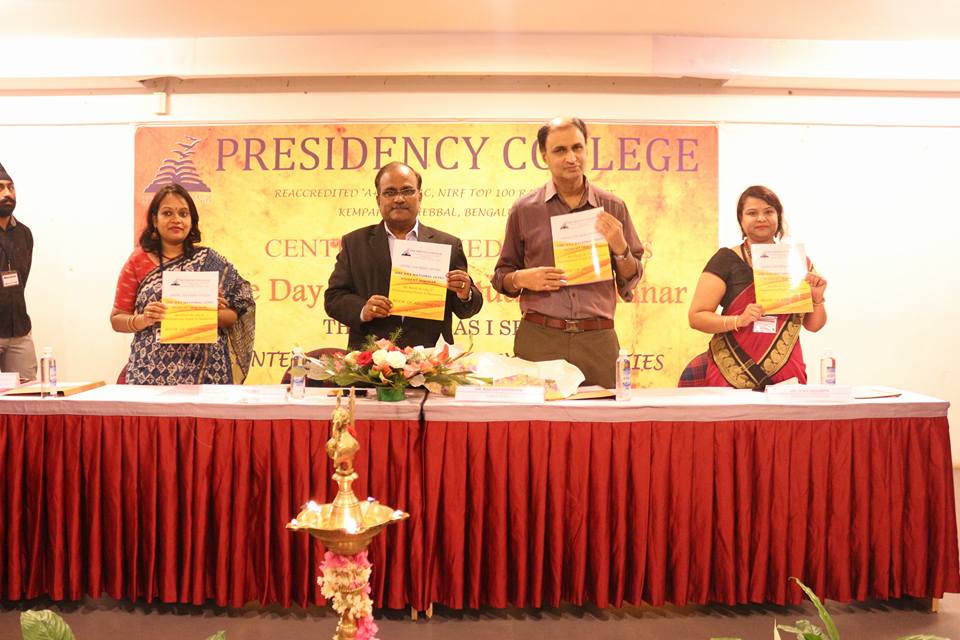 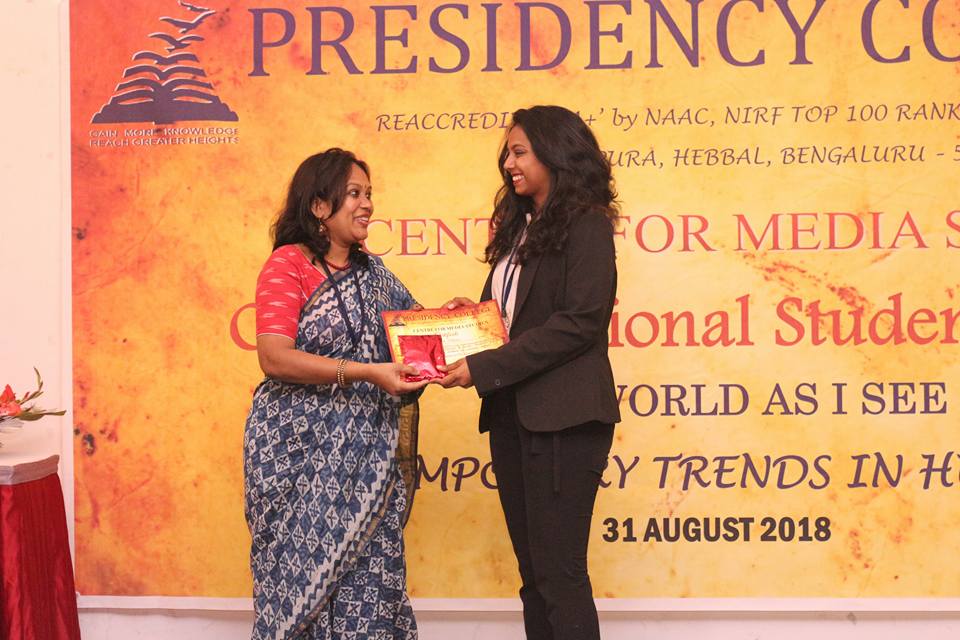 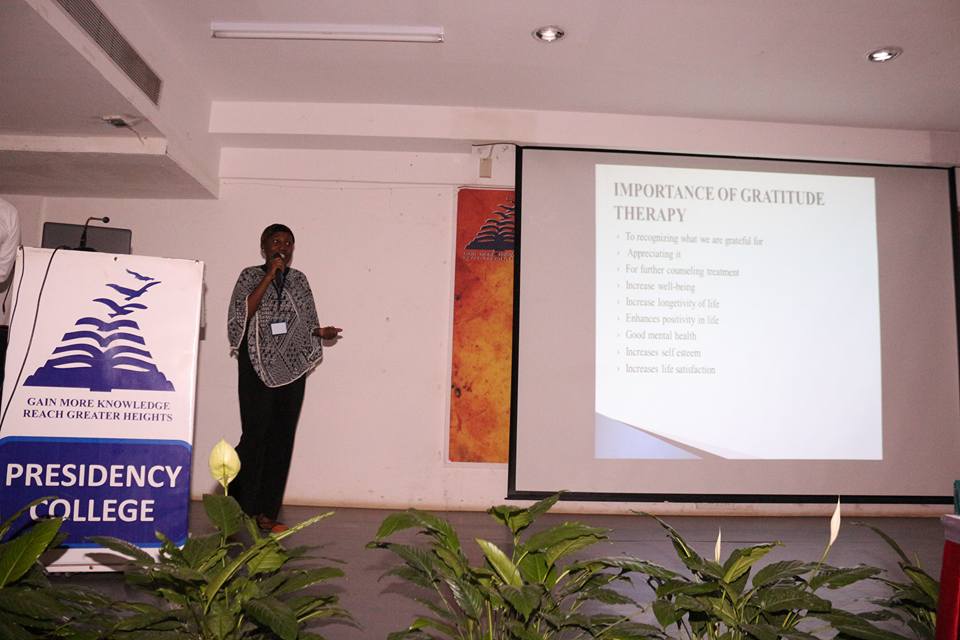 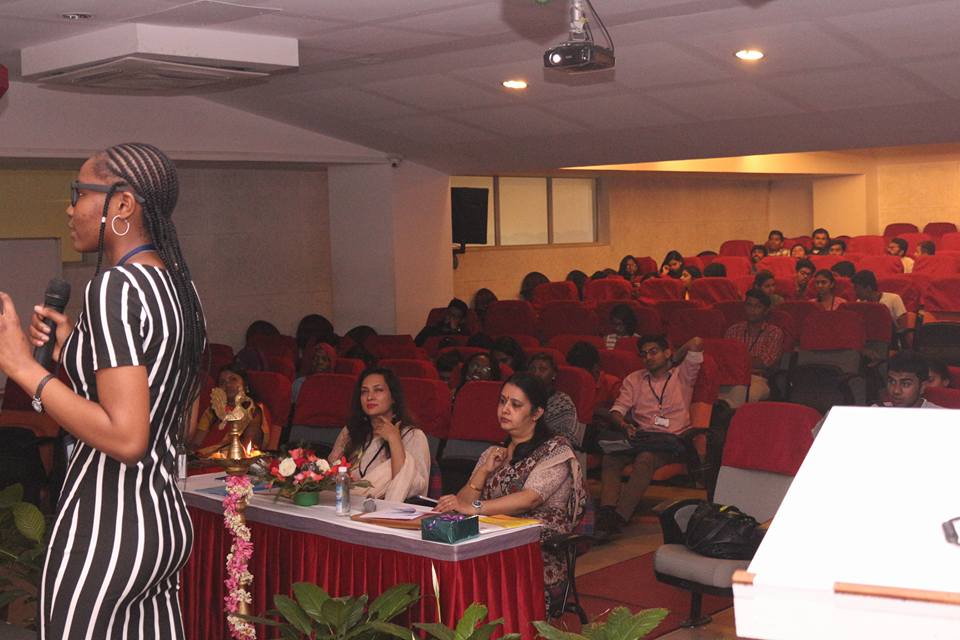 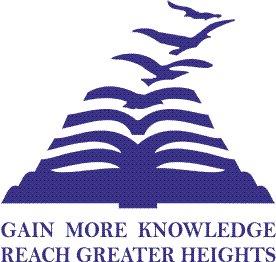 Presidency CollegeReaccredited 'A+' by NAACNIRF Top 100 Ranked CollegeKempapura, Hebbal, Bengaluru – 560024www.presidencycollege.ac.in